Deutsches Dachdeckerhandwerk – Regeln für Abdichtungen– mit Flachdachrichtlinie – 
Verlagsgesellschaft Rudolf Müller GmbH & Co. KGKundenservice: 65341 EltvilleTelefon: 06123 9238-258		                                        Telefax: 06123 9238-244rudolf-mueller@vuservice.de				www.baufachmedien.deDas Taschenbuch „Regeln für Abdichtungen“ beinhaltet die Grundregel und die Fachregel für Abdichtungen – Flachdachrichtlinie – sowie sämtliche relevanten Hinweise, Merkblätter und Produktdatenblätter, die für die Ausführung von Dachabdichtungsarbeiten relevant sind.Die Flachdachrichtlinie Stand Dezember 2016 (mit Änderungen November 2017) ist mit Stand Mai 2019 in vier Abschnitten redaktionell überarbeitet worden, außerdem wurden sämtliche Detailskizzen in Anhang II komplett überarbeitet.Die inhaltlichen Änderungen und Neuerungen der Ausgabe Mai 2019 im Überblick:Fachregel für Abdichtungen - Flachdachrichtlinie - (12/2016 mit Änderungen November 2017 und Mai 2019)Hinweise zur Lastenermittlung (05/2019)Merkblatt Wärmeschutz bei Dach und Wand (05/2018)Merkblatt Äußerer Blitzschutz auf Dach und Wand (12/2018)1.403 Zeichen / April 2019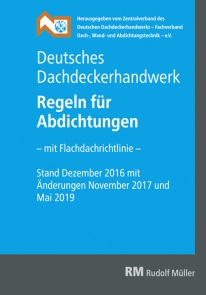 Hrsg.: Zentralverband des Deutschen Dachdeckerhandwerks – Fachverband für Dach-, Wand- und Abdichtungstechnik – e.V.8. aktualisierte und erweiterte Auflage 2019. 17 x 24 cm. Kartoniert. 356 Seiten.EURO 65,–EURO 49,–  (Vorzugspreis für ZVDH-Mitgliedsbetriebe)ISBN 978-3-481-03992-9